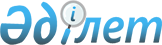 Об определении перечня должностей специалистов в области здравоохранения, социального обеспечения, образования, культуры, спорта и ветеринарии, являющихся гражданскими служащими и работающих в сельской местности, имеющих право на повышенные должностные оклады и тарифные ставки на двадцать пять процентов, за счет средств районного бюджета
					
			Утративший силу
			
			
		
					Постановление акимата Нуринского района Карагандинской области от 17 марта 2016 года № 08/03. Зарегистрировано Департаментом юстиции Карагандинской области 12 апреля 2016 года № 3750. Утратило силу постановлением акимата Нуринского района Карагандинской области от 23 июня 2020 года № 17/01
      Сноска. Утратило силу постановлением акимата Нуринского района Карагандинской области от 23.06.2020 № 17/01 (вводится в действие со дня первого официального опубликования).

      В соответствии с Трудовым кодексом Республики Казахстан от 23 ноября 2015 года и Законом Республики Казахстан от 23 января 2001 года "О местном государственном управлении и самоуправлении в Республике Казахстан" акимат района ПОСТАНОВЛЯЕТ:

      1. Определить перечень должностей специалистов в области здравоохранения, социального обеспечения, образования, культуры, спорта и ветеринарии, являющихся гражданскими служащими и работающих в сельской местности, имеющих право на повышенные должностные оклады и тарифные ставки на двадцать пять процентов, за счет средств районного бюджета согласно приложению.

      2. Признать утратившим силу постановление акимата Нуринского района от 30 октября 2014 года № 25/10 "Об определении перечня должностей специалистов в области здравоохранения, социального обеспечения, образования, культуры, спорта и ветеринарии, являющихся гражданскими служащими и работающих в сельской местности, имеющих право на повышенные должностные оклады и тарифные ставки на двадцать пять процентов, за счет средств районного бюджета" (зарегистрированное в Реестре государственной регистрации нормативных правовых актов за № 2835, опубликованное в районной газете "Нұра" от 6 декабря 2014 года № 49, в информационно-правовой системе "Әділет" от 24 декабря 2014 года).

      3. Контроль за исполнением настоящего постановления оставляю за собой.

      4. Настоящее постановление вводится в действие со дня первого официального опубликования.
      "СОГЛАСОВАНО"
      17 марта 2016 года Перечень должностей специалистов в области здравоохранения, социального обеспечения, образования, культуры, спорта и ветеринарии, являющихся гражданскими служащими и работающих в сельской местности, имеющих право на повышенные должностные оклады и тарифные ставки на двадцать пять процентов, за счет средств районного бюджета
      1. Должности специалистов образования:

      1) руководитель ГУ и ГКП;

      2) заместитель руководителя ГУ и ГКП;

      3) руководитель малокомплектной школы;

      4) заместитель руководителя малокомплектной школы;

      5) руководитель методического кабинета;

      6) методист;

      7) педагог – психолог;

      8) психолог;

      9) учителя всех специальностей;

      10) медицинская сестра;

      11) старший вожатый;

      12) руководитель дошкольной организации;

      13) воспитатель;

      14) музыкальный работник;

      15) главный бухгалтер;

      16) бухгалтер;

      17) главный экономист;

      18) экономист;

      19) делопроизводитель;

      20) лаборант;

      21) механик;

      22) инструктор;

      23) секретарь учебной части;

      24) помощник воспитателя;

      25) инженер всех специальностей;

      26) юрисконсульт;

      27) заведующий складом;

      28) заведующий хозяйственной частью;

      29) переводчик;

      30) заведующий библиотекой;

      31) библиотекарь;

      32) специалист по воинскому учету;

      33) заведующий учебной части;

      34) заведующий интернатом.

      2. Должности специалистов культуры:

      1) руководитель ГУ и КГП;

      2) заместитель руководителя ГУ и ГКП;

      3) художественный руководитель ГУ и ГКП;

      4) руководитель сектором ГУ и ГГП;

      5) библиотекарь;

      6) библиограф;

      7) главный бухгалтер;

      8) бухгалтер;

      9) экономист;

      10) редактор;

      11) звукорежиссер;

      12) хореограф;

      13) музыкальный руководитель;

      14) переводчик;

      15) концертмейстер;

      16) инспектор;

      20) оператор компьютерной техники;

      21) техники всех наименований;

      22) секретарь;

      23) художник всех наименований;

      24) культорганизатор;

      25) балетмейстер;

      26) хормейстер;

      27) дирижер;

      28) методист всех наименований;

      29) заведующий библиотекой;

      30) программист;

      31) руководитель отдела сельского значения.

      3. Должности специалистов спорта:

      1) руководитель ГУ;

      2) заведующий учебной части;

      3) заведующий хозяйственной частью;

      4) главный бухгалтер;

      5) тренер-преподаватель.

      4. Должности специалистов социальной обеспечения:

      1) заведующий отделением надомного обслуживания;

      2) консультант по социальной работе;

      3) социальные работники всех наименований.

      Примечание: расшифровка аббревиатур:

      ГУ – государственное учреждение

      ГКП – государственное казенное предприятие
					© 2012. РГП на ПХВ «Институт законодательства и правовой информации Республики Казахстан» Министерства юстиции Республики Казахстан
				
      Исполняющий обязанности
акима Нуринского района

С. Муканова

      Секретарь Нуринского
районного маслихата
Б. Шайжанов
Приложение к постановлению
акимата Нуринского района
от 17 марта 2016 года № 08/03